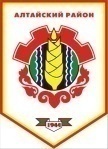 Российская ФедерацияРеспублика ХакасияСовет депутатов Аршановского сельсоветаАлтайского района Республики ХакасияРЕШЕНИЕ07.05.2013г.               		      с. Аршаново	                                  № 15Об избрании секретарявосемнадцатой сессии второго созываСовета депутатов Аршановского сельсовета Алтайского района Республики Хакасия       В соответствии со статьей 29 Устава  муниципального образования Аршановский сельсовет Совет депутатов Аршановского сельсовета Алтайского района Республики Хакасия,РЕШИЛ:        Избрать секретарем семнадцатой сессии Совета депутатов Аршановского сельсовета Алтайского района Республики Хакасия Сагалакову Светлану Анатольевну, депутата четырехмандатного избирательного округа № 2.Глава Аршановского сельсовета                                                         Н.А. ТанбаевАлтайского района Республики Хакасия